МИНИСТЕРСТВО ОБРАЗОВАНИЯ И наукиСамарской области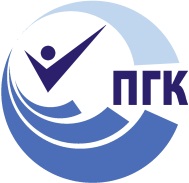 государственное Бюджетное профессиональноЕ образовательное учреждение сАМАРСКОЙ обЛаСТИ «ПОВОЛЖСКИЙ ГОСУДАРСТВЕННЫЙ КОЛЛЕДЖ»МЕТОДИЧЕСКИЕ УКАЗАНИЯПО ВЫПОЛНЕНИЮ ВНЕАУДИТОРНЫХ САМОСТОЯТЕЛЬНЫХ РАБОТПО МДК 03.02 ОХРАНА ТРУДАпо специальности12.02.03  Радиоэлектронные приборные устройства  ДЛЯ СТУДЕНТОВ ОЧНОЙ ФОРМЫ ОБУЧЕНИЯСамара, 2016 г. Методические  указания по выполнению самостоятельной работы являются частью учебно-методического комплекса (УМК) по дисциплине МДК 03.02 Охрана труда.Методические указания  определяют темы, содержание, задачи, перечень литературы для выполнения конкретной самостоятельной работы.Методические рекомендации адресованы обучающимся очной формы обучения.   .                                                                                                                                          ВВЕДЕНИЕСамостоятельная работа при очной форме обучения является основным видом учебной деятельности.  Самостоятельная работа по МДК (междисциплинарному курсу) предполагает ее осуществление в следующих формах: самостоятельное изучение теоретического материала, выполнение практических и/или лабораторных работ;выполнение контрольных работ;выполнение курсовых и/или дипломных работ/проектов;прохождение учебной, производственной и преддипломной практик;подготовку к промежуточной аттестации и ГИА.Данное пособие содержит рекомендации Вам, обучающимся по заочной форме, для эффективного выполнения различных форм и видов самостоятельной работы.Правильная организация самостоятельной работы необходима для овладения содержанием МДК, поскольку объем аудиторных занятий не позволяет рассмотреть на обзорных лекциях, практических и семинарских занятиях все без исключения разделы. Кроме того, успешность самостоятельной работы во многом определяет успешность сдачи экзамена и последующей практической деятельности, так как только в рамках выполнения самостоятельной работы Вы сможете получить навыки практической деятельности.При выполнении самостоятельной работы необходимо использовать учебно-методический комплекс по дисциплине (УМКД) междисциплинарному курсу (МДК), подготовленный преподавателями колледжа. УМКД содержит краткое изложение теоретического блока, перечень практических занятий и/или лабораторных работ, порядок и образцы их выполнения, перечень контрольных работ, а также включает вопросы и задания по промежуточной аттестации. При выполнении самостоятельной работы по дисциплине Вам необходимо изучить образовательный маршрут, УМКД по дисциплине, для того, чтобы иметь четкое представление об объеме учебного материала, узнать о времени проведения консультаций преподавателей по каждой из изучаемых дисциплин/МДК.Желаем Вам успехов!!!САМОСТОЯТЕЛЬНАЯ РАБОТА ОБУЧАЮЩИХСЯпо МДК 03.02 Охрана трудаТема 1.1. Основные положения законодательства по охране труда на предприятииСодержание учебного материалаОздоровление и улучшение условий труда, повышение его безопасности – важнейшая задача хозяйственных и профессиональных органов. Вопросы охраны труда в Конституции РФ. Основы законодательства о труде. Вопросы охраны труда в Трудовом кодексе. Федеральный закон «Об основах охраны труда в РФ», Трудовой кодекс, гигиенические нормативы, санитарные нормы, санитарные нормы и правила, правила безопасности, система строительных норм и правил. Типовые правила внутреннего трудового распорядка для рабочих и служащих. Система стандартов безопасности труда. Значение и место ССБТ в улучшении условий труда.Самостоятельная работа обучающихся:А) Изучение определения понятий: охрана труда, техника безопасности, производственная санитария, гигиена труда, электробезопасность, пожарная безопасность, промышленная безопасность, условия труда, рабочее место, средства индивидуальной и коллективной защиты работников, сертификат соответствия работ ОТ, производственная деятельность. Б) Работа с законодательными документами:  Обязанности работодателя по обеспечению безопасных условий и охраны труда; Обязанности работника в области охраны труда; Право и гарантии права работника на труд в условиях, соответствующих требованиям охраны труда; Ограничение выполнения тяжелых работ и работ с вредными и опасными условиями труда; Компенсация за неблагоприятные условия труда; Охрана труда женщин и молодежи; Ответственность за нарушение требований охраны труда. Вопросы для самоподготовки:В) Схематическое построение взаимосвязи понятий  охрана труда, техника безопасности, промышленная санитария, аргументирование;Г)  Реферирование по теме «Трудовой кодекс РФ»;Д) Проведение исследовательской работы: самостоятельное исследование и сравнительный анализ  законодательства по охране труда в РФ и зарубежных странах;Е) Выполнение творческого задания: сочинение-эссе на тему: «Каким вы видите законодательство по охране труда ХХІ века. Какие бы изменения вы хотели внести в законы? Какие инновационные технологии и новшества по охране труда и технике безопасности в будущем завоюют мир?».Тема 1.2. Организация работы по охране труда на РЭ предприятияхСодержание учебного материала	Система управления охраной труда. Объект и орган управления. Функции и задачи управления. Права и обязанности должностных лиц по охране труда, должностные инструкции работников технической службы. Планирование мероприятий по охране труда.Ведомственный, государственный и общественный надзор и контроль за охраной труда в предприятии. Ответственность за нарушение охраны труда. Стимулирование за работу по охране труда.Самостоятельная работа обучающихся:А) Изучение определения понятий: служба охраны труда, инструкция по охране труда; комитеты (комиссии) по охране труда; аттестация рабочих мест по условиям труда, сертификация работ по охране труда; Б) Работа с законодательными документами: меры дисциплинарной, материальной, административной и уголовной ответственности за нарушения требований охраны труда;В) Схематическое построение взаимосвязи понятий: государственный надзор, ведомственный надзор, общественный контроль. Г) Реферирование по теме: Научная организация труда;Д) Проведение исследовательской работы: Проблемы обеспечения безопасности труда в системе “ человек- производственная среда”;Е) Выполнение творческого задания: разработайте по выбору типовую инструкцию по охране труда. В содержание инструкции включить 5 обязательных разделов: общие требования безопасности, требования безопасности перед началом работы, требования безопасности во время работы, требования безопасности в аварийных ситуациях, требования безопасности по окончанию работы.Вопросы для самоподготовки: Как организована система контроля и надзора за состоянием охраны труда? Аргументируйте.Тема 1.3. Методические основы безопасностиСодержание учебного материалаАксиомы безопасности труда. Система «человек - производственная среда». Принципы обеспечения безопасности. Методы обеспечения безопасности. Вредные и опасные факторы производства. Воздействие вредных и опасных факторов на организм человека. Нормирование опасностей. Оценка потенциала опасности. Методы управления безопасностью. Метрологическое обеспечение безопасности. Человеческий фактор и производственная безопасность. Личностные факторы, отражающие психологические и физические возможности, способность к действиям. Компенсационные и защитные возможности человеческого организма. Опасные действия человека.Самостоятельная работа обучающихся:А) Изучение определения понятий: средства труда, производственное задание, производственная обстановка, организационная структура, ориентирующие принципы обеспечения безопасности, технические принципы обеспечения безопасности, управленческие принципы обеспечения безопасности, организационные принципы обеспечения безопасности, номенклатура опасностей, профессиональное заболевание, острое профессиональное заболевание, хроническое профессиональное заболевание, производственная травма; Б) Работа с законодательными документами: аксиомы безопасности труда и их следствие; 	Вопросы для самоподготовки:А) Схематическое построение взаимосвязи понятий: вредные и опасные производственные факторы, аргументирование; Г) Реферирование по теме: «Улучшение условий труда»;  Д) Проведение исследовательской работы. Выполнение творческого задания: разработка собственной теории «Пути повышения эффективности  трудовой деятельности»Тема 1.4. Условия трудаСодержание учебного материалаФакторы, воздействующие на формирование условий труда. Формы трудовой деятельности. Классификация рабочих мест. Эргономика и организация рабочих мест. Факторы производственной среды и трудового процесса. Классификация условий труда по степени вредности и опасности. Тяжесть и напряженность трудового процесса. Классификация условий труда по травмобезопасности. Предупредительная сигнализация. Знаки безопасности.Самостоятельная работа обучающихся:А) Изучение определения понятий: условия труда, организация рабочего места, элементы рабочего места, пространственная организация рабочего места, рабочее пространство, моторное пространство, эргономика, вредный производственный фактор, тяжесть труда, напряженность труда, гигиенические нормативы условий труда, травмобезопасность, опасный производственный фактор, идентификация, предельно-допустимый уровень (ПДУ); Б) Работа с законодательными документами: выписать 7-10 опасных и вредных производственных факторов, характерных для автомобильного транспорта;В) Схематическое построение взаимосвязи понятий: влияние личностных факторов в обеспечении безопасности. Разработайте модель влияния личностных факторов на развитие опасной ситуации. Аргументируйте; Г) Реферирование по теме: «Причины производственного травматизма»; Д) Проведение исследовательской работы: используя на выбор метод анализа (статистический, групповой, топографический, монографический), проведите анализ причин травматизма по заданной ситуации.Тема 1.5.  Производственный травматизм, несчастные случаи и профессиональные заболеванияСодержание учебного материалаСамостоятельная работа обучающихся:А) Изучение определения понятий: организационные причины травматизма, технические причины травматизма, личностные причины травматизма, несчастный случай на производстве, профессиональное заболевание, острое профессиональное заболевание, хроническое профессиональное заболевание, авария, страховой случай; Б) Работа с законодательными документами: статья 228, 229, 230 Трудового кодекса РФ, статья 5 ФЗ «Об обязательном социальном страховании от несчастных случаев на производстве и профессиональных заболеваний»; В) Схематическое построение взаимосвязи понятий: профессиональные заболевания и производственный травматизм, аргументирование; Г) Реферирование по теме: Виды обеспечения по страхованию. Д) Проведение исследовательской работы: методы научного подхода профилактики травматизма (ретроспективный, прогностический);Е) Выполнение творческого задания: сочинение-эссе на тему: Причины травматизма.Тема 2.1.  Требования охраны труда к территории и помещениямСодержание учебного материалаСанитарно-гигиеническая классификация и основные характеристики промышленных предприятий. Основные принципы размещения зданий и сооружений. Благоустройство территории. Требования безопасности к производственным и бытовым помещениям. Системы водоснабжения и очистки промышленных сточных вод.Самостоятельная работа обучающихся:А) Изучение определения понятий: производственная санитария, гигиена труда, предметы гигиены труда, задачи гигиены труда, производственная среда, промышленная площадка предприятия, промышленные здания, условия труда, санитарно-защитная зона,производственная зона, подсобная зона, складская зона, очистные сооружения, отопление;Б) Работа с законодательными документами: СНиП 2.09.02.85 «Производственные здания», СНиП 2.09.04 - 87 «Административные и бытовые здания», СНиП ІІ-92 – 76 «Вспомогательные здания и помещения промышленных предприятий. Нормы проектирования»;В) Схематическое построение взаимосвязи понятий: хозяйственно-питьевой, производственный и противопожарный водопровод, аргументируйте;Г) Реферирование по теме: РЭ предприятия Самарской области;Тема 2.2. Воздух рабочей зоны помещений РЭТ и мероприятия по его оздоровлениюСодержание учебного материалаМетеорологические условия. Нормирование метеорологических условий. Оценка метеорологических условий. .Предельно-допустимые концентрации вредных веществ в воздухе рабочей зоны. Нормализация воздуха рабочей зоны. Определение содержания вредных веществ. Основные средства и мероприятия по нормализации. Средства индивидуальной защиты. Вентиляция. Виды вентиляции. Расчет количества воздуха для вентиляции помещений. Отопление. Производственная пыль и её действие на организм человека.  Предельно-допустимые концентрации вредных веществ в воздухе рабочих помещений.Самостоятельная работа обучающихся:А) Изучение определения понятий: микроклимат, температура воздуха, влажность воздуха, движение воздуха,  вентиляция, производственная пыль; Б) Работа с законодательными документами: ССБТ 12.1.005-88 «Воздух рабочей зоны. Общие санитарно-гигиенические требования к воздуху рабочей зоны», ССБТ «Вредные вещества. Классификация и общие требования безопасности»;В) Схематическое построение взаимосвязи понятий: метеорологические условия;Г) Реферирование по теме: «Производственный микроклимат и его воздействие на организм человека»;Д) Проведение исследовательской работы: практическое измерение параметров микроклимата в производственных условиях инструментальными средствами;Е) Выполнение творческого задания: разработать план мероприятий по улучшению условий производственной среды.Тема 2.3. Производственное освещение и цветовая отделка помещенийСодержание учебного материалаОбщие положения. Нормирование освещения. Основные характеристики источников искусственного света и светильников. Расчет искусственного освещения.Самостоятельная работа обучающихся:А) Изучение определения понятий: производственное освещение, освещенность, яркость источников света, естественное освещение, рабочее, аварийное, эвакуационное, охранное, сигнальное освещение; цветовая гамма, цветовой контраст, количество цвета, коэффициент отражения поверхностей; Б) Работа с законодательными документами: СНиП 23-05-95 Естественное и искусственное освещение, ПТЭ и ПТБ при эксплуатации электроустановок потребителей, ПУЭ;В) Схематическое построение взаимосвязи понятий: типы освещения;Г) Реферирование по теме: Искусственное освещение. Д) Проведение исследовательской работы: цель расчета осветительной установки;Е) Выполнение творческого задания: разработать проект цветового решения производственного интерьера.Тема 2.4. Производственный шум, ультразвук и вибрацияСодержание учебного материалаВоздействие шума, ультразвука и вибрации на организм человека. Нормирование производственного шума. Мероприятия по борьбе с шумом. Нормирование ультразвука и защита от его вредного воздействия. Допустимые уровни вибрации и защита от ее вредного воздействия. Измерение шума, ультразвука и вибрации.Самостоятельная работа обучающихся:А) Изучение определения понятий: шум, ультразвук, вибрация. Б) Работа с законодательными документами: СНиП 2.2.4/2.1.85-62-96. Шум на рабочих местах, в помещениях жилых, общественных зданий и на территории жилой застройки; СНиП 2.2.4/2.1.8.566-96. Производственная вибрация, вибрация в помещениях жилых и общественных зданий; ССБТ12.1.005-88 Общие санитарно-гигиенические требования к воздуху рабочей зоны; ССБТ 12.1.003-83 Шум. Общие требования безопасности; ССБТ 12.4.051-87 Средств индивидуальной защиты органов слуха. Общие требования и методы испытаний; ССБ 12.1.012-90 Вибрационная безопасность. Общие требования;В) Схематическое построение взаимосвязи понятий: источники шума, вибрации, ультразвука; Г) Реферирование по теме: Биологическое действие ионизирующих излучений; Д) Проведение исследовательской работы: основные методы и направления снижения шума на предприятиях;Е) Выполнение творческого задания: выбор ламп и применяемых в них светильников.Тема 3.1. Требования безопасности к техническому состоянию и оборудованию РЭТСодержание учебного материалаОбщие требования к техническому состоянию оборудования.  Дополнительные требования к техническому состоянию РЭТ.Самостоятельная работа обучающихся:А) Изучение определения понятий: техническое состояние и оборудование РЭТ.Тема 3.2. Требования безопасности труда при эксплуатации  РЭТСодержание учебного материалаТребования к безопасности труда при эксплуатации   РЭТ.Самостоятельная работа обучающихся:А) Изучение определения понятий: техническая эксплуатация РЭТ.Тема 3.3. Требования безопасности труда при  ремонте РЭТСодержание учебного материалаОбщие требования безопасности при ремонте РЭТ. Требования безопасности при уборке. Проверка технического состояния РЭТ. Требования безопасности при ремонте РЭТ. Государственные и отраслевые стандарты безопасности труда по видам технологических процессов технической эксплуатации РЭТ.Самостоятельная работа обучающихся:А) Изучение определения понятий: требования к инструментам, требования к технологическому оборудованию и приспособлениям; Б) Работа с законодательными документами: ССБТ Оборудование производственное. Общие требования безопасности; Санитарные правила организации технологических процессов и гигиенических требований к производственномуоборудованию;  Правила пожарной безопасности для предприятий  РФ;В) Выполнение творческого задания: Разработка инструкций по охране труда работающих на участке.Тема 3.4. Электробезопасность  предприятийСодержание учебного материалаДействие электротока на организм человека. ГОСТ 12.1.019-84. Классификация электроустановок и производственных помещений по степени электробезопасности. Технические способы и средства защиты от поражения электротоком. Организационные и технические мероприятия по обеспечению электробезопасности. Правила эксплуатации РЭТ, электроинструмента и переносимых светильников. Защита от опасного воздействия статического электричества. Молниезащита. Оказание доврачебной помощи пострадавшему от воздействия электрического тока.Самостоятельная работа обучающихся:А) Изучение определения понятий: электрический знак, ожог, металлизация кожи, электроофтальмия, механические повреждения, электрический удар, клиническая смерть, фибрилляция, первая медицинская помощь, искусственное дыхание, массаж сердца, электроустановки, защитное заземление, зануление, защитное отключение; Б) Работа с законодательными документами: «ССБТ Электробезопасность. Предельно-допустимые уровни напряжения и токов», «ССБТ. Электробезопасность. Общие требования и номенклатура видов защиты», «ССБТ. Строительство. Электробезопасность», ПУЭ, ПЭЭ, ПТБ;В) Схематическое построение взаимосвязи понятий: степени электрических ударов;Г) Реферирование по теме: опасности поражения электрическим током;Д) Проведение исследовательской работы: оказание первой помощи; Е) Выполнение творческого задания: разработка мероприятий, предупреждающих поражение электрическим током.Тема 3.5 Пожарная безопасность и пожарная профилактикаСодержание учебного материалаГосударственные меры обеспечения пожарной безопасности. Функции органов Государственного пожарного надзора и их права.Строительные материалы и конструкции, характеристики их пожарной опасности. Предел огнестойкости и предел распространения огня.  Задачи пожарной профилактики. Организация пожарной охраны. Ответственные лица за пожарную безопасность. Пожарно-техническая комиссия. Обучение вопросам пожарной безопасности. Первичные средства пожаротушения. Эвакуация людей и транспорта при пожаре.Самостоятельная работа обучающихся: А) Изучение определения понятий: пожар, процесс горения, возгорание, самовоспламенение, огнестойкость, предел огнестойкости;Б) Работа с законодательными документами: «ССБТ. Пожарная безопасность. Термины и определения», «ССБТ. Конструкции строительные. Методы испытания на огнестойкость. Несущие и ограждающие конструкции», «ССБТ. Материалы строительные. Методы испытания на горючесть», «ССБТ. Материалы строительные. Методы испытания на воспламеняемость», «ССБТ. Материалы строительные. Методы испытания на распространение пламени», «ССБТ. Пожаро-взрыво-безопасность веществ и материалов. Номенклатура показателей и методы их определения», СНиП «Противопожарные нормы проектирования зданий и сооружений. Нормы проектирования», ППБ;В) Схематическое построение взаимосвязи понятий: вещества, способные к самовозгоранию;Г) Реферирование по теме: Организация пожарной безопасности; Д) Проведение исследовательской работы: состав огнетушащих средств и области их применения;Е) Выполнение творческого задания: общие правила тушения пожаров.Тема 4.1. Законодательство об охране окружающей средыСодержание учебного материалаПроблемы охраны окружающей среды и рациональное использование природных ресурсов – одна из наиболее актуальных среди глобальных общечеловеческих проблем. Отражение заботы государства об охране окружающей среды в Конституции РФ. Государственная система предохранительного законодательства. Государственные стандарты в области охраны природы. Международное сотрудничество в области охраны природы. Ответственность за загрязнение окружающей среды.Самостоятельная работа обучающихся:А) Изучение определения понятий: охрана окружающей среды, экология, санитарно-защитные зоны, предельно-допустимые выбросы, утилизация отходов;Б) Работа с законодательными документами: конституция РФ, Трудовой кодекс РФ, Гражданский кодекс РФ, ФЗ «Об охране окружающей среды» от 10.01.2002, ФЗ «Об отходах производства и потребления», ФЗ «О санитарно-эпидемиологическом благополучии населения»;В) Схематическое построение взаимосвязи понятий;Г) Реферирование по теме: охрана окружающей среды, социальная ответственность;Д) Проведение исследовательской работы: способы переработки видов отходов;Е) Выполнение творческого задания: мероприятия по охране окружающей среды.Тема 4.2. Экологическая безопасностьСодержание учебного материалаЭкобиозащитная техника. Средства защиты атмосферы: состав выбросов загрязняющих веществ в атмосферу, требования к выбросам, средства защиты атмосферы. Средства защиты гидросферы: состав выпусков сточных вод в водоемы, механическая очистка, биологическая очистка, физико-химическая очистка.Самостоятельная работа обучающихся:А) Схематическое построение взаимосвязи понятий: защита гидросферы и атмосферы;Г) Реферирование по теме: Экологическое состояние воздушного бассейна Самарской области;Д) Проведение исследовательской работы: характеристика предприятия как источника загрязнения атмосферы.Приложение 1Интернет-адреса электронных библиотек и некоторых образовательных сайтов1. Электронные библиотеки.http://www.litera.ru2. Российская Государственная библиотека.   Объединенный каталог РГБ. Поиск в отдельных базах данных. Новые поступления в ЭК библиотеки. Открытая русская электронная библиотека "OREL". Каталогизация перед публикацией (СЕР). Базы данных по культуре и искусству (Информкультура). Электронная библиотека диссертаций. Регистр полнотекстовых и справочных ресурсов Интернет для библиотек. Систематический каталог российских ресурсов Интернет «Отечественные сетевые ресурсы». Зарубежные сетевые ресурсы http://www.rsl.ru/.З. Библиографическая поисковая система.Поисковая система "Букинист" предназначена для поиска книг и других электронных текстов, имеющихся в свободном доступе в Интернет.http://bukinist. agava.ru/4. Библиотечно-издательская система USERL1NE.Библиотечно-издательская система, сокращенно БИС - это путь знаний, путь развития, путь реализации Ваших собственных творческих проектов. http://lib.userline.ru/5. Библиотека издательского дома «Питер».Полные тексты отдельных книг издательского дома по различным темам (компьютеры, психология, экономика, медицина и др.). Доступ после бесплатной регистрации. http://www.piter-press.ru/library6. Библиотека Максима Мошкова.Самая известная в Рунете www-библиотека, открыта в 1994 году. Авторы и читатели ежедневно пополняют ее. Техдокументация и юмор, история и поэзия, КСП,  русский туризм и парашютизм, философия и эзотерика, и т.д. http://lib.ru/7.Государственная научная педагогическая библиотека им. К. Д.Ушинского.Полнотекстовая база авторефератов диссертаций по педагогике и народному образованию.http://www.gnpbu.ru/ 8.Государственная публичная научно-техническая библиотека России.Электронный Каталог ГПНТБ России "Авторефераты диссертаций". Российский  Сводный Каталог по научно-технической литературе "Фонд алгоритмов и программ". "Кто есть кто в библиотечной сфере России".http://www.gpntb.ru/9. Журнальный зал.Электронная библиотека современных литературных журналов России. http://magazines.russ.ru/10.	Интернет-библиотека Алексея Комарова.Одна из старейших и известнейших библиотек Российского Интернета.  Первоначально библиотека была объявлена журналом и называлась <Литературные страницы online>, хотя фактически с самого основания была именно электронной библиотекой в самом классическом понимании, дополненной авторскими комментариям размещенным произведениям.http://ilibrary.ru/11.Психологический сайт «Флогистон. Ру».Новости об актуальных событиях в мире психологии. Авторские публикации по различным направлениям психологии и психотерапии. Тексты классиков. Обзорыпсихологических книг. Журналы по психологии. Анонсы интересных психологических сайтов в Интернет. Психологический блог. Интервью с известными психологами.http://flogiston.ru/12.Русский журнал.Богатый, хорошо структурированный портал литературных и общественно-политических журналов России. Здесь можно найти множество электронных текстов, статей и очерков, опубликованных в ведущих российских журналах. Также представлены материалы дискуссий по вопросам общественной жизни в России и форумы читателей.http://www.russ.ra13. Электронная библиотека "Е-книга".Представлено  некоторое  количество   книг  по  теории  и  истории  государства, политологии, социальному менеджменту, а также другим дисциплинам. Специально! «Государственное и муниципальное управление» (061000). Литература сгруппирована по разделам. Отыскивается также по внутренней поисковой системе. http://elcniga.com.ua14.Библиотека издательского дома «Питер».Полные тексты отдельных книг издательского дома по различным темам (компьютер, психология, экономика, медицина и др.). Доступ после бесплатной регистрации. http://www.piter-press.ru/library15.	Библиотека электронной литературы.Русская классика (Пушкин, Толстой, Достоевский и др.), фантастика, литературоведение, историческая и философская литература.http://www.magister.msk.ru/library/library.htrn16.Русская классическая поэзия.Около 4000 стихотворений. Главным образом, русские поэты 19-го - начала 20-го века (Пушкин, Лермонтов, Тютчев, Фет, Некрасов, Мей, Блок, Гумилев и др.), а также зарубежные поэты.http: //www. read, at/poezia/17.Библиотека бесплатных диссертаций.Если Вы планируете приступить к написанию курсовой работы, дипломного проекта, диссертации, Вам, несомненно, полезно ознакомиться с уже написанными работами по темам, аналогичным Вашей.http://dissertacii.narod.ru/18.БиблиотекаMyWord.ruОдна из самых лучших психологических библиотек Рунета! Библиотека содержит огромное количество книг, периодических изданий, словарей, диссертаций и авторефератов по различным направлениям психологии.http://psylib.myword.ru/19.Библиотека духовной литературы.Собрание духовной литературы разных религий и культур http://www.sacrum.ru20.Библиотека экономической и управленческой литературы.Бесплатная электронная библиотека (содержит монографии, диссертации, книги, статьи, деловые новости,  конспекты лекций, рефераты,  учебники).  Тематика:   финансы  и  кредит, налогообложение,  оценка имущества,  экономика недвижимости,  экономика малого бизнеса, право, менеджмент, маркетинг и т.д. http://eup.ru/21.Библиотека процессуальных документов.Бесплатный доступ к библиотеке процессуальных документов группы "Объединенные Юристы".http ://www. dataport.ru/registry. Asp22.Древнерусская литература - образовательный портал.Тексты произведений древнерусской литературы в оригинале и переводах, критика, монографии, научные статьи, учебные пособия для студентов. http://www.drevne.ru23. Мир книг - электронная библиотека.Более 10000 книг, свыше 900 авторов. Русская и зарубежная фантастика, детективы, триллеры, приключенческая и детская литература, философия, сказки и история. http://bookworld.com.ua24.Правовая библиотека: учебники и пособия по праву.Сейчас в библиотеке (включая комментарии) около 200 источников юридической литературы. Вся литература бесплатна и представлена в электронном виде. http://www.tarasei.narodru/uchebniki.html25.Мега-энциклопедия Кирилла и Мефодия.Возможность за считанные минуты найти необходимую Вам обширную информацию в Мега-энциклопедии, самой достоверной современной универсальной базе данных по всем отраслям знаний. Конкурсы, рулетка, позволяющая получить одну из 130000 статей энциклопедии, а при удачном нажатии - приз.http://www.km.ru26.Мир энциклопедий.Все об энциклопедиях - терминология, история, литература, базы данных, а главное - возможность не только найти необходимую Вам литературу, но и высказать свое мнение о той или иной энциклопедии, получить практический совет.http://www. encyclopedia.ru  Национальная электронная библиотека. http://www.nns.ru/sources/library. Журнал "Литературные страницы". http://ak.csp.mplink.ru Психологическая библиотека «Psyber Link».Лучшая коллекция психологической литературы на русском языке. http://www.nsu.ru/psych/intemet/bits/textjrrm.htm30.	Исторические источники в виртуальной библиотеке исторического факультета МГУ.http://www.hist.msu.ru/ER/Etext/index.html	http://rome.webzone.ru/antlitr/ind-f.htm31. 	Философия в России.Книги по философии от античности до наши дней. http://www. philosophy.ruСоюз образовательных сайтов ALLBEST.RU.http://www.allbest.ru/union/ Финансовая электронная библиотека "Миркин.Ру"Предлагает Вашему вниманию архивы журналов "Вестник НАУФОР" за ., "Вестник Финансовой Академии" за 2006-2007 гг., архив сборника аналитических реферативных материалов "Банки: мировой опыт" (издание ИНИОН РАН), тексты диссертаций, магистерских и дипломных работ.http://www.mirkin.eufh.ru/34.Сервер Российского Студенчества. Информация по высшим учебным заведениям России, библиотеки, иностранные языки, энциклопедия. Гуманитарные и естественные науки, база данных по научным учреждениям России и мира. Общение, сеть реферат голосования и рейтинги - лучший ВУЗ России, по мнению студентов, самая престижная профессия, самый интересный предмет.http://www.students.ru/35.Electronic Text Center - University of Virginia Library.The Center combines an on-line archive of tens of thousands of SGML and XML-enco< electronic texts and images with a library service that offers hardware and software suitable for creation and analysis of text. Through ongoing training sessions and support of teaching < research projects, the Center is building a diverse user community locally, serving thousands users globally, and providing a model for similar humanities computing enterprises at ot institutions.http://etext.lib.virgirua.edu/36.Internet public library.The Internet Public Library (IPL), is a public service organization and learning/teach environment at the University of Michigan School of Information. http://www. ipl .org/37.Questia - The Online Library.Now with over 49,500 books and 392,000 journal, magazine, and newspaper articles, see newest tides in our online library All books and articles are available in their entirety , sea every page .Credible content not found anywhere else on the Internet D15.http://www.questia.com/Приложение 2Памятка по электронному доступу к системе информационно-методического обеспеченияС 2013-2014 учебного года в нашем колледже для обучающихся по заочной форме обучения организован доступ к образовательным ресурсам посредством сети Интернет. Используя нашу систему, обучающийся может получить необходимую информацию по организации образовательного процесса, а именно:	график учебного процесса, расписание занятий, расписание консультаций,образовательный маршрут специальности,банковские реквизиты для оплаты образовательных услуг.Для получения доступа необходимо:Получить на отделении логин и пароль доступа.Зайти на сайт колледжа по адресу www.sgppk.ru в раздел «Студенту/Заочное обучение».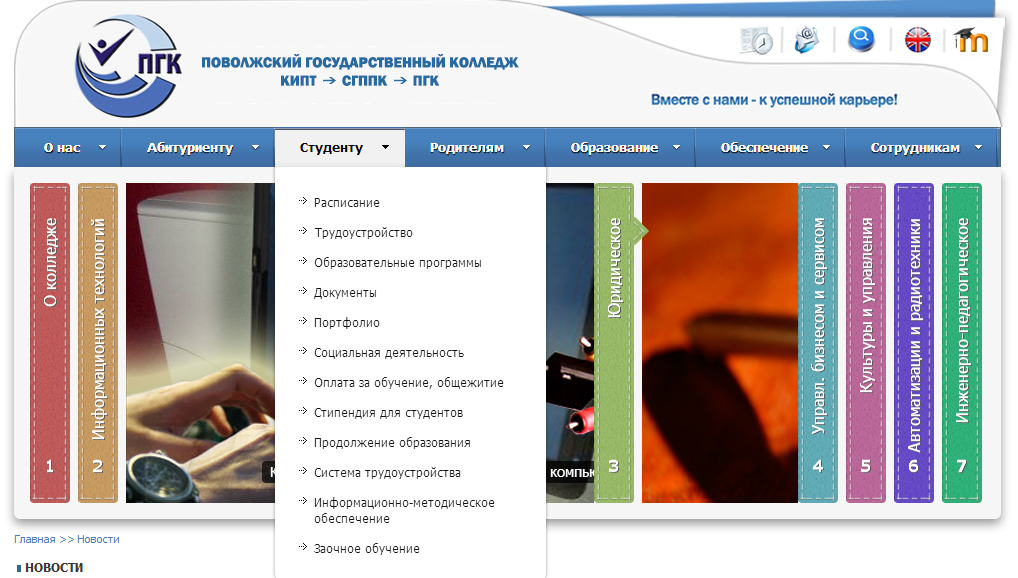 После перехода на сайт центра информационно-методического обеспечения авторизоваться: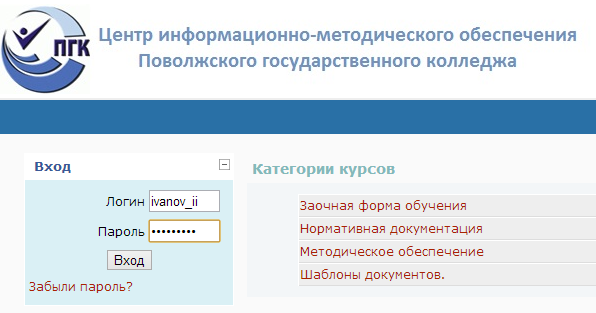 В первый раз система попросит Вас сменить пароль, так как выданный Вам пароль находиться в общем доступе и не является полностью конфидециальным.После этих процедур Вам будет доступна следующая информация: учебные материалы по дисциплинам и профессиональным модулям (учебная литература, краткий теоретический материал, тематика контрольных и курсовых работ, шаблоны основных документов, необходимые методические указания т.д.).